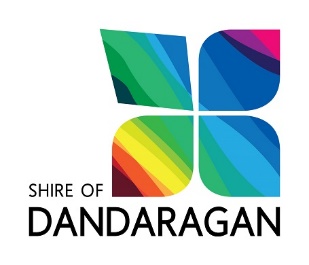 STREETSCAPE APPLICATION FORM Organise a verge/swale makeover in your neighbourhood and the Shire of Dandaragan may be able to provide assistance.In addition to your own efforts to make your street attractive, you can request assistance from the Shire of Dandaragan to:remove weed or overgrown grass;breakup topsoil and do minor earthworks;deliver mulch; and planting. So the Shire can consider your proposal and ensure a degree of consistency within the neighbourhood, you will need to prepare a neighbourhood planting plan with the following information:a map showing which household/s are requesting assistance (You can discuss with your neighbours and get them involved too if you wish). a simple drawing or sketch plan for each household’s verge showing:where and what you want to plant (refer to Shire’s Street Trees and Streetscape Policy attached for a list of all approved plants/trees);what areas will be mulched; and any areas that will be paved or have some other form of hard cover. a completed Streetscape Application for each household.a statement outlining who and how the subject verge will be maintained. You can lodge a Streetscape Application with your neighbourhood planting plan at any time in the year. You will be notified at the earliest convenience after your application is received on whether you and your neighbours (should they wish to participate), will be able to receive assistance.Works requiring Shire resources will generally be carried out during March and September.You must nominate at least one person to be on site when works are carried out.Assessment will be based on how well your neighbourhood planting plan demonstrates that you andothers in your neighbourhood are eager to plant and look after local streetscapes.The level of assistance that can be provided will depend on the number of applications received andthe availability of project funding, resources, equipment and staff.Please tick the shaded boxes if assistance is requested for any of the following: Please provide a brief description of your proposed planting plan on the next page. If you are applying to plant or maintain a swale drain, guidance should be taken from the Beachridge Estate Swale Planting Guidelines available on the Shire’s website or by hardcopy on request. Please draw plan here (or attach if separate):I/We understand and accept the following:I/we am/are responsible for all plantings and/or materials placed on the verge.I/we undertake to maintain the verge and keep it in a neat, tidy and safe condition.I/we understand that placement of plants or other materials must not restrict access or the rights of others to lawfully use the verge.I/we will ensure that all works will be carried out in a safe manner in accordance with the proposed design/sketch map provided. I/we understand that species of street tree provided by the Shire of Dandaragan will be selected to maintain street uniformity where possible.I/we accept that the Council or any other public utility is not responsible for replacing or reinstating any area that may be disturbed or damaged as part of works I/we carry out on the verge. I/we understand that this is only an application to request assistance and there is no guarantee that Shire of Dandaragan will be able to provide requested assistance. Name________________________________	Signed___________________________Date ________________________________Name________________________________	Signed___________________________Date ________________________________Owners AgreementIf this application is made by a property tenant, not the property owner, the following must becompleted and signedI/we________________________________ of ___________________________________________being the owners of__________________________________________________________________agree to the proposed verge plan and acknowledge and accept the conditions.Signed _______________________________	Date _____________________________Information for applicants    Your name and address detailsYour name:House or lot numbersStreet(s)Suburb Contact NumberYour neighbourhood members (if applicable). Your neighbourhood members (if applicable). Your neighbourhood members (if applicable). NamesBest day time phoneBest mobile phone Who will be on-site when works are carried out4.  Assistance Weed and grass removalDelivery of mulch Minor earthworksPlanting Neighbourhood planting planVerge agreement Office use only  Office use only  Office use only  Date received Comments :Works/materials to supply:Comments :Tree species to supply: Scheduled date :